Negotiation SkillsAfter watching the clips on Moodle, complete the following questions & activity.What is involved in negotiating?Provide three examples of when negotiation skills would be advantageous in an individual’s career development.List 5 things an individual could do to prepare for a negotiation.Describe three skills that will assist an individual in a negotiation. Practice negotiating a promotion or power rise. Working in pairs, one of you act as the employee and the other as an employer, based on the scenario below. Add in extra information as long as both of you agree to it. 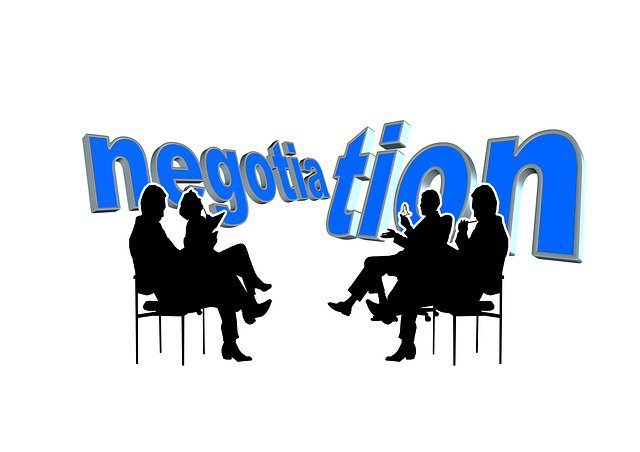 Reflection after the activity What skills did you use? How did you prepare before the negotiationWhat outcome did you achieve & how do you feel about it?What would you do differently next time and why?